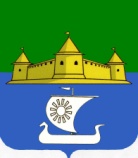 Муниципальное образование «Морозовское городское поселение Всеволожского муниципального района Ленинградской области»АДМИНИСТРАЦИЯП О С Т А Н О В Л Е Н И Е13.01.2021 г.			           	                                          № 2г.п. им. МорозоваВ  соответствии Областным законом Ленинградской области от 15.01.2018 № 3-ОЗ «О содействии участию населения в осуществлении местного самоуправления в иных формах на территориях административных центров муниципальных образований Ленинградской области», Решением Совета депутатов от 26.02.2018 № 12 «Об организации участия населения в осуществлении местного самоуправления в иных формах на территории административного центра муниципального образования «Морозовское городское поселение Всеволожского муниципального района Ленинградской области», Уставом муниципального образования «Морозовское городское поселение Всеволожского муниципального района Ленинградской области», в целях активизации населения в определении приоритетов расходования средств местных бюджетов и поддержки инициативных предложений граждан в решении вопросов местного значения, участия в программах Ленинградской области по расходованию выделенных денежных средств ПОСТАНОВЛЯЮ: Провести собрание (конференцию) граждан по вопросу переизбрания инициативной комиссии административного центра г.п.им.Морозова (далее – комиссия) в заочной форме путем онлайн - голосования на официальном сайте администрации http://adminmgp.ru/ с 15 февраля 2021г. по 28 февраля 2021г.;Сбор предложений о кандидатурах в состав комиссии осуществить дистанционно посредством электронной связи с 1 февраля 2021г. по 14 февраля 2021г. путем заполнения анкеты-заявки на официальном сайте администрации http://adminmgp.ru/  или направления заполненной анкеты-заявки в администрацию по адресу: г.п.им.Морозова, ул. Спорта, д.5;  Утвердить форму анкеты-заявки кандидата, претендента в состав комиссии согласно Приложению 1 к настоящему постановлению; Постановление вступает в силу с момента его подписания;Опубликовать постановление в газете «Ладожские новости» и разместить на официальном сайте муниципального образования «Морозовское городское поселение Всеволожского муниципального района Ленинградской области» http://adminmgp.ru/;Контроль над исполнением настоящего постановления оставляю за собой. Глава администрации                                                     А.А. СтрекаловскийПриложение 1 к Постановлению от ______________ № ________АНКЕТА-ЗАЯВКА кандидата, претендента в состав инициативной комиссии административного центра г.п.им. МорозоваФамилия имя отчество _________________________________________Дата рождения _______________________________________________Адрес регистрации ____________________________________________Место работы, должность _______________________________________    ____________________________________________________________Контактный № телефона _______________________________________Подтверждаю отсутствие непогашенной или неснятой судимости  (поставить )Подтверждаю достоверности предоставленной информации  (поставить )Даю согласие  на обработку персональных данных  (поставить )Дата ___________           Подпись _____________ (_______________________ )                                                                                                РасшифровкаО проведении собрания (конференции) граждан по вопросу переизбрания инициативной комиссии административного центра г.п.им.Морозова   